Unit 2 Lesson 1: Fingers as a Math ToolWU Choral Count: Fingers and Counting (Warm up)Student Task Statement1 How Many Fingers?Student Task Statement2 Show Some FingersStudent Task Statement
135468109273 Introduce Math Fingers, Show and SayStudent Task StatementChoose a center. Math Fingers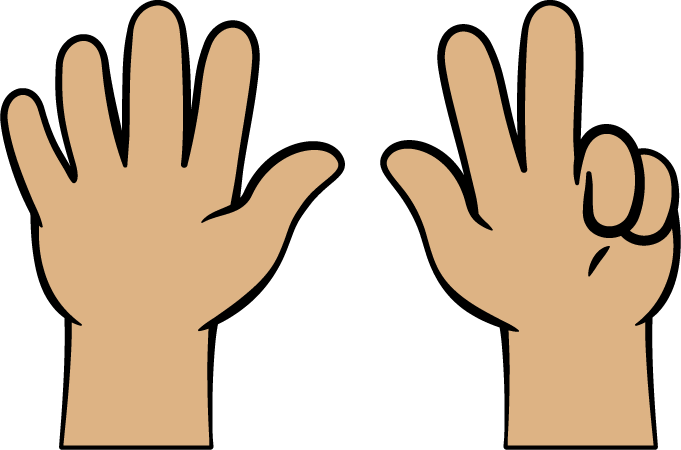 Pattern Blocks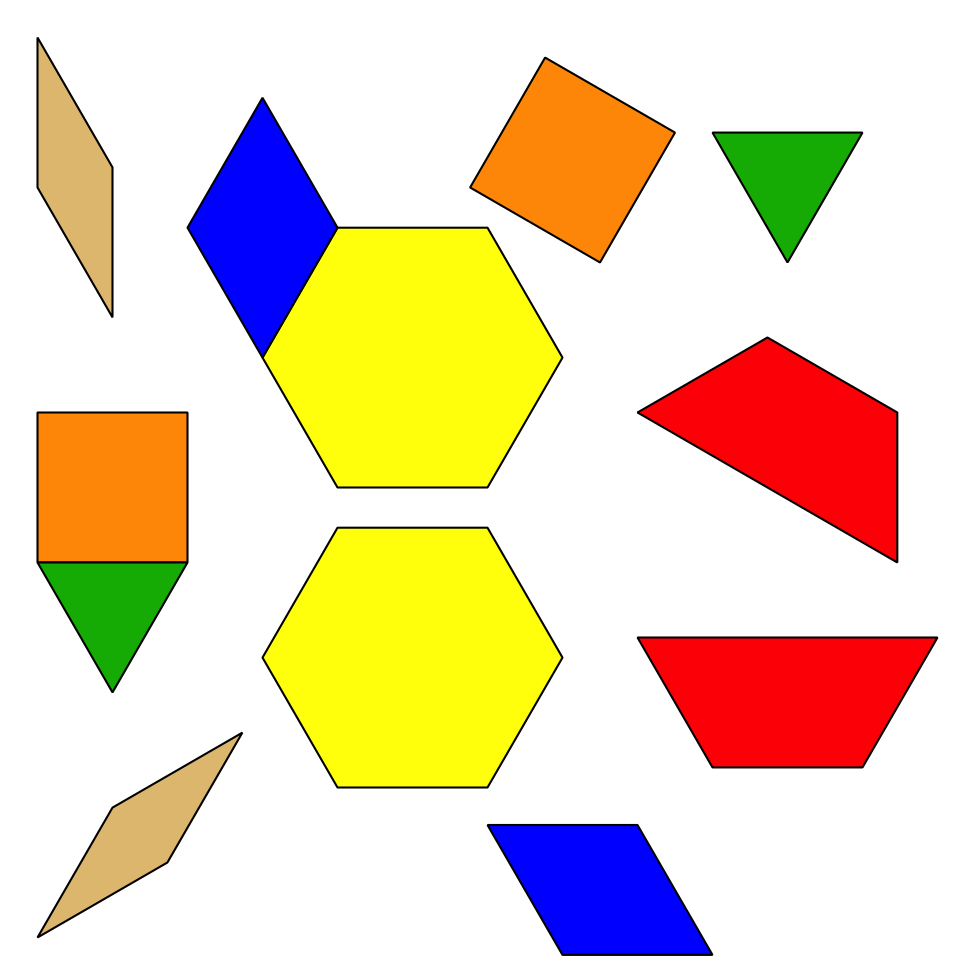 Picture Books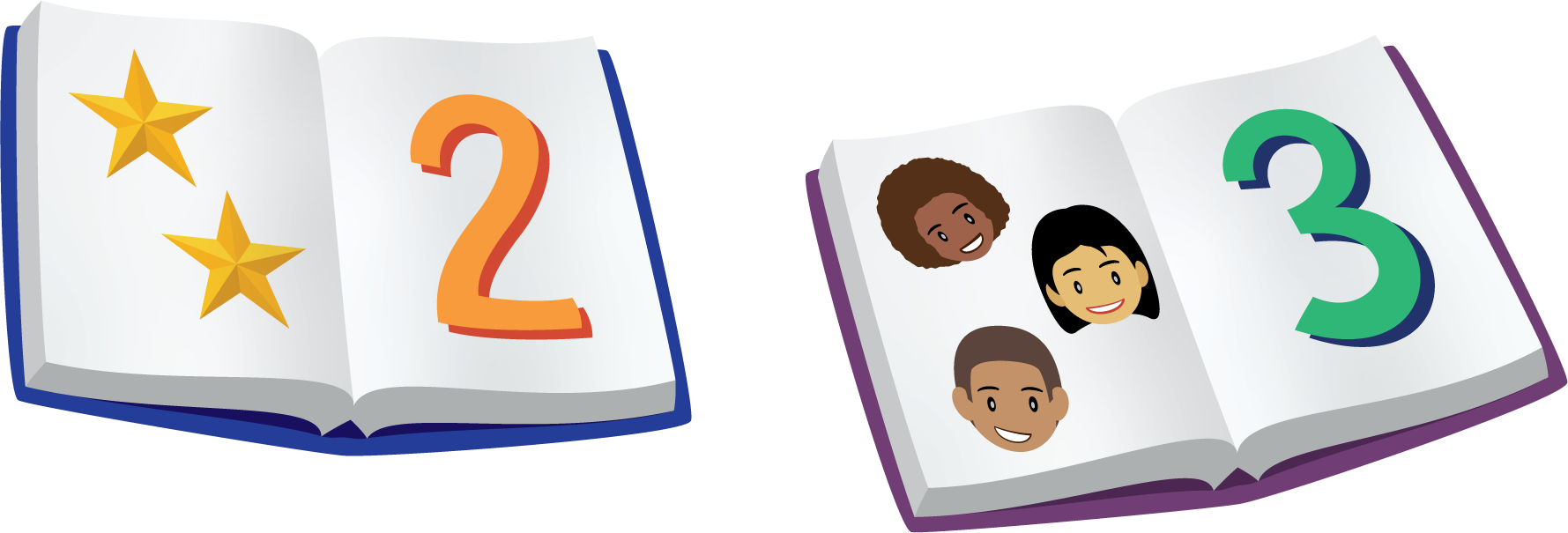 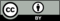 © CC BY 2021 Illustrative Mathematics®